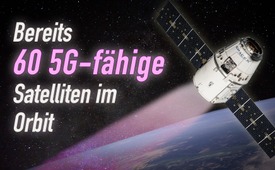 Bereits 60 5G-fähige Satelliten im Orbit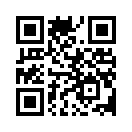 Die amerikanische High-Tech Firma SpaceX von Unternehmer und Investor Elon Musk plant, bis November 2027 ein weltumspannendes Netzwerk aus insgesamt ca. 12.000 Satelliten im Erd-Orbit fertigzustellen. Bereits im Mai 2019 gingen die 1. Satelitten an den Start. Doch hören Sie selbst, welche erschreckenden Auswirkungen diese Mikrowellentechnik auf die Umwelt hat …Die amerikanische High-Tech Firma SpaceX von Unternehmer und Investor Elon Musk plant, bis November 2027 ein weltumspannendes Netzwerk aus insgesamt ca. 12.000 Satelliten im Erd-Orbit fertigzustellen. Am 24. Mai 2019 startete eine Rakete mit den ersten 60 Satelliten. Nach insgesamt sieben Starts von je 60 Satelliten wird das Starlink-Netz im Minimalbetrieb starten können. Auch andere Firmen wie Amazon arbeiten an globalen Konstellationen von Kommunikationssatelliten. Neben Telekommunikation sollen diese Systeme mittels 5G-Technik einen ultraschnellen weltweiten Internetzugang ermöglichen, auch für das sogenannte „Internet der Dinge“, inklusive selbst steuernde Autos. Die vorgesehenen Frequenzen befinden sich jedoch im Bereich der eindeutig als schädlich erkannten Millimeterwellen. Dr. Barrie Trower, ein ehemaliger Entwickler für Mikrowellenwaffen bei der Royal Navy und Experte für Mikrowellentechnik, warnt, das geplante 5G-Internet aus dem Weltraum werde jede Pflanze und damit den gesamten Boden auf der Erde langsam, aber unaufhaltsam zerstören. Im Anschluss zeigen wir Ihnen ein paar Ausschnitte aus einem Interview mit Dr. Barrie Trower.von hp.Quellen:www.pcwelt.de/a/spacex-startet-erste-satelliten-fuer-ueberall-internet,3449792https://de.wikipedia.org/wiki/Starlink
www.kla.tv/14541Das könnte Sie auch interessieren:#5G-Mobilfunk - www.kla.tv/5G-Mobilfunk

#5G-Satelliten - www.kla.tv/5G-Satelliten

#ElonMusk - www.kla.tv/ElonMuskKla.TV – Die anderen Nachrichten ... frei – unabhängig – unzensiert ...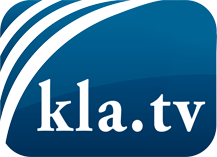 was die Medien nicht verschweigen sollten ...wenig Gehörtes vom Volk, für das Volk ...tägliche News ab 19:45 Uhr auf www.kla.tvDranbleiben lohnt sich!Kostenloses Abonnement mit wöchentlichen News per E-Mail erhalten Sie unter: www.kla.tv/aboSicherheitshinweis:Gegenstimmen werden leider immer weiter zensiert und unterdrückt. Solange wir nicht gemäß den Interessen und Ideologien der Systempresse berichten, müssen wir jederzeit damit rechnen, dass Vorwände gesucht werden, um Kla.TV zu sperren oder zu schaden.Vernetzen Sie sich darum heute noch internetunabhängig!
Klicken Sie hier: www.kla.tv/vernetzungLizenz:    Creative Commons-Lizenz mit Namensnennung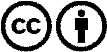 Verbreitung und Wiederaufbereitung ist mit Namensnennung erwünscht! Das Material darf jedoch nicht aus dem Kontext gerissen präsentiert werden. Mit öffentlichen Geldern (GEZ, Serafe, GIS, ...) finanzierte Institutionen ist die Verwendung ohne Rückfrage untersagt. Verstöße können strafrechtlich verfolgt werden.